Nazwa usługi:Dokonanie zmiany imienia dziecka w ciągu 6 miesięcy od daty sporządzenia aktu urodzeniaWymagane dokumenty:Oświadczenie złożone do protokołu Skrócony odpis aktu małżeństwa rodziców dziecka Zupełny odpis aktu urodzenia dziecka, jeżeli akt urodzenia sporządzony jest w USC poza Zawidzem Kościelnym Do wglądu – dokument stwierdzający tożsamość małżonkówOpłaty:Opłata skarbowa – 11 złTermin załatwienia sprawy: Niezwłocznie – w sprawach szczególnie skomplikowanych do 30 dni zgodnie z KPAMiejsce załatwienia sprawy: Urząd Gminy w Zawidzu, pokój nr 20, tel. 24 276-61-60Odpowiedzialny za załatwienie sprawy:Kierownik Urzędu Stanu CywilnegoWynik sprawy:Przyjęcie oświadczenia do protokołu Zmigrowanie aktu urodzenia do Rejestru Stanu Cywilnego oraz wpisanie wzmianki dodatkowej Wydanie 1-go egz. odpisu skróconego aktu urodzenia Tryb odwoławczy: Odwołanie wnosi się do Wojewody Mazowieckiego w terminie 14 dni od dnia doręczenia decyzji odmownej wnioskodawcy za pośrednictwem organu, który ją wydałPodstawa prawna: Art. 70 ustawy z dnia 28 listopada 2014 r. Prawo o aktach stanu cywilnego /t.j. Dz.U. z 2014 r, poz. 1741 z późn. zm. / Ustawa z dnia 16 listopada 2006 r. o opłacie skarbowej /t.j. Dz.U. z 2015 r. poz. 783 z późn. zm./ Uwagi:Rodzice zainteresowani zmianą imienia (imion) dziecka mogą jedynie w ciągu 6 miesięcy od daty sporządzenia aktu urodzenia złożyć Kierownikowi USC do protokołu pisemne oświadczenie o zmianie imienia (imion) Wzmianka dodatkowa zostanie wpisana do aktu urodzenia dziecka, jeżeli jest on sporządzony w tut. Urzędzie Stanu Cywilnego. W przypadku jeśli akt urodzenia znajduje się w innym USC protokół przyjęcia oświadczenia zostanie przesłany do USC miejsca sporządzenia aktu urodzeniaOpłatę skarbową na rachunek bankowy Urzędu Gminy Zawidz - BS „Mazowsze” w Płocku Oddział w Zawidzu Nr 27 9042 1055 0390 0619 2000 0010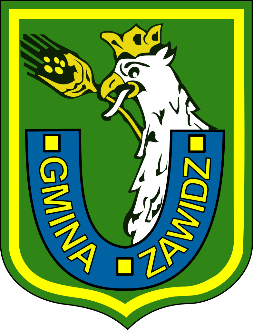 Dokonanie zmiany imienia dziecka w ciągu 6 miesięcy od daty sporządzenia aktu urodzeniaUrząd Gminy Zawidz